                                                فرم ارایه پیشنهاد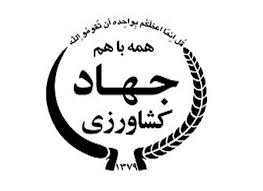                                                                                                                                                  پیوست:  □ دارد      □ ندارد           نوع ارتباط: □ همکار شاغل               □ همکار بازنشسته                   □  خانواده همکار (شاغل – بازنشسته)        □  فعال حوزه بازرگانی              □   دانشجو / پژوهشگر     □  بهره‌بردار بخش کشاورزی      □ عضو نظام، انجمن، تشکل، صنف و ....      □  سایر شهروندانعنوان پیشنهاد:شرح مشکل (وضع موجود):شرح راه حل (وضع مطلوب):پیش نیازها و امکانات مورد نیاز:                                                                           هزینه‌های مربوط (ریال):سایر نتایج و ره آوردها:                                                                                      صرفه‌جویی (ریال):نحوه اجرای پیشنهاد:    □  فردی         □ گروهی     □  سازمانیاعضاء پیشنهاد دهنده / پیشنهاد دهندگان:پیشنهاد دهنده / پیشنهاد دهندگان:پیشنهاد دهنده / پیشنهاد دهندگان:پیشنهاد دهنده / پیشنهاد دهندگان:پیشنهاد دهنده / پیشنهاد دهندگان:پیشنهاد دهنده / پیشنهاد دهندگان:پیشنهاد دهنده / پیشنهاد دهندگان:پیشنهاد دهنده / پیشنهاد دهندگان:ردیفنام و نام خانوادگیپست سازمانیواحد سازمانی متبوعدرصد همکاریتلفنایمیل